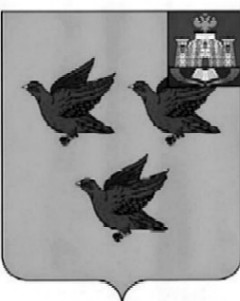 РОССИЙСКАЯ ФЕДЕРАЦИЯОРЛОВСКАЯ ОБЛАСТЬАДМИНИСТРАЦИЯ ГОРОДА ЛИВНЫПОСТАНОВЛЕНИЕ25 декабря 2018 года                                                                                    № 139            г. ЛивныО внесении изменений в постановлениеадминистрации города от 15 июля 2011 года№ 24 «Об утверждении Положения о Почетной грамоте главы города Ливны, благодарности главы города Ливны,благодарственном письме главы города Ливны»В связи с кадровыми изменениями администрация города п о с т а н о в л я е т:1. Внести изменения в постановление Администрации города Ливны от 15 июля 2011 года № 24 «Об утверждении Положения о Почетной грамоте главы города Ливны, благодарности главы города Ливны, благодарственном письме главы города Ливны», изложив приложение 2 в новой редакции (прилагается).2. Опубликовать настоящее постановление в газете «Ливенский вестник» и разместить на сайте http://www.adminliv.ru.3. Контроль за исполнением настоящего постановления возложить на начальника отдела документационного и хозяйственного обеспечения Кофанову Л.И.Глава города                                                                                     С.А. ТрубицинПриложениек постановлениюадминистрации города Ливныот 25 декабря 2018 года № 139«Приложение 2к постановлениюАдминистрации города Ливныот 15 июля 2011 г. № 24СОСТАВКОМИССИИ ПО НАГРАДАМ АДМИНИСТРАЦИИ ГОРОДА ЛИВНЫПредседатель комиссии - С.А. Трубицин, глава города;секретарь комиссии – А.М. Павлова, главный специалист отдела документационного и хозяйственного обеспечения;члены комиссии:заместители главы администрации города по направлениям деятельности;Т.Н. Болычева - начальник отдела организационной и кадровой работы;И.В. Ивлева - начальник юридического отдела»